ОПИС ДИСЦИПЛІНИ(до 1000 друкованих знаків)Викладання дисципліни «Органічне овочівництво відкритого і закритого ґрунту» є надання студентам теоретичних знань і формування професійних умінь стосовно запровадження сучасних альтернативних систем, а саме органічного овочівництва у практику сільськогосподарського виробництва.Органічний стиль життя та органічна продукція стали одними з найпотужніших трендів останніх десятиліть: їсти натуральну їжу, користуватися натуральною косметикою, носити одежу з натуральних тканин, використовувати меблі з натуральних матеріалів. Дана дисципліна розкриває питання органічного виробництва, рівень світового розвитку органічного виробництва та його перспективи для України. Представленні основні технології вирощування органічної продукції, які забезпечують екологічну чистоту і відповідають міжнародним стандартам якості. Наведено лідери серед країн із споживання органічної продукції. Представлені найбільш поширені логотипи європейської, американської та японської системи сертифікації органічних продуктів. Експортний потенціал сектору оцінюється у 50 млн. євро. Основні країни-споживачі української «органіки»: Німеччина, Австрія, Польща, Італія, Франція, Нідерланди, Данія, Швейцарія, США, Канада. СТРУКТУРА КУРСУПОЛІТИКА ОЦІНЮВАННЯШКАЛА ОЦІНЮВАННЯ СТУДЕНТІВ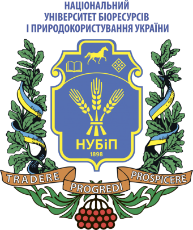 СИЛАБУС ДИСЦИПЛІНИ «Органічне овочівництво відкритого і закритого ґрунту»Ступінь вищої освіти –ОС «Магістр» Спеціальність 203 «Садівництво і виноградарство»Освітня програма «Садівництво і виноградарство»Рік навчання 2020-2021, семестр 3 семестрФорма навчання денна (заочна)Кількість кредитів ЄКТС 4,0 Мова викладання українська_______________________Лектор курсуФедосій І.О., Слєпцов Ю.В.Контактна інформація лектора (e-mail)ivan1982@i.uaСторінка курсу в eLearn ТемаГодини(лекції/лабораторні, практичні, семінарські)Результати навчанняЗавданняОцінюванняОцінювання1 семестр1 семестр1 семестр1 семестр1 семестр1 семестрМодуль 1Модуль 1Модуль 1Модуль 1Модуль 1Модуль 1Тема 1Концепція органічного овочівництва та розвиток в Україні і світі4/4Ознайомитись з історією розвитку органічного виробництва. Аналіз виробництва органічних продуктів в Україні та світі. Адаптивний потенціал сортів і гібридів овочевих рослин, сучасні органічні технології вирощування овочевих рослин у відкритому і закритому ґрунті; сучасні системи: живлення, зрошення, захисту рослин. Шляхи і способи підвищення якості продукції овочівництва та заходи щодо її підтримання.Виконання самостійної роботи (в.т.ч. в elearn)1010Тема 2Сутність і терміни органічного овочівництва.2/6Знати – сутність і терміни органічного овочівництваВміти – створити технологічні карти вирощування органічної овочевої продукції.Виконання самостійної роботи (в.т.ч. в elearn)1010Тема 3Живлення рослин в органічному овочівництві 2/6Необхідність вивчення і підбір оптимальної системи живлення і системи захисту рослин. Ознайомитись з вирощуванням сидеральних рослин (особливо в проміжних посівах) дозволяє збільшити надходження органічної речовини до ґрунту.Виконання самостійної роботи (в.т.ч. в elearn)1010Тема 4Захист рослин в органічному овочівництві 4/6Ознайомитись із захистом рослин від шкідливих організмів, який ґрунтується на інтеграції різних методів контролю за зниженням їх чисельності. Ознайомитись із стратегією захисту овочевих рослин від шкідників і хвороб є інтегрована система захисту овочевих рослин для довгострокового регулювання розвитку та поширення шкідливих організмів на основі прогнозу ступеня загрози від них, створення та впровадження у виробництво стійких сортів, використання агротехнічного і біологічного методів, які забезпечують надійний захист рослин і екологічну рівновагу в довкіллі. Виконання самостійної роботи (в.т.ч. в elearn)1010Тема 5Технології вирощування органічної продукції овочівництва  4/8Здатність розробляти і впроваджувати технологічні карти, сівозміни, підбір техніки, з урахуванням особливостей підприємства. Аналіз затрат і перевірка рентабельності: деталізація витрат за робочим підрозділом, культурою та виробничою одиницею. Технологія вирощування овочевих культур в органічному овочівництві. Збір урожаю його доробка та сортування. Виконання самостійної роботи (в.т.ч. в elearn)1010Тема 6Сертифікація органічної овочевої продукції.2/6Знання експорту органічної продукції на міжнародний ринок. Ознайомлення з процедурою експорту. Розуміння стандартів якості та вимоги до експорту органічних продуктів, Застосування знань та розуміння органічної упаковки та ідентифікація за маркування логотипами органічної продукції. Визначення натуральної упаковки. Маркування для товарів і послуг (торговельні марки), графічні зображення або символи, що стосуються харчових продуктів, які розміщуються на будь-якій упаковці, етикетці. Вимоги до маркування органічної продукції українського виробництва. Вимоги до маркування імпортованої органічної продукції. Виконання самостійної роботи (в.т.ч. в elearn)1010Тема 7 -  Контролювання бур’янів  в органічному овочівництві.2\4Знати – засоби зменшення забур’яненості на плантаціях овочевих культур. Вміти – вибрати біологічні гербіциди та інші засоби зменшення чисельності бур’янів.Виконання самостійної роботи (в.т.ч. в elearn)1010Всього за 1 семестрВсього за 1 семестрВсього за 1 семестрВсього за 1 семестрВсього за 1 семестр70Залік30 30 Всього за курсВсього за курсВсього за курсВсього за курсВсього за курс100Політика щодо дедлайнів та перескладання:Роботи, які здаються із порушенням термінів без поважних причин, оцінюються на нижчу оцінку. Перескладання модулів відбувається із дозволу лектора за наявності поважних причин (наприклад, лікарняний). Політика щодо академічної доброчесності:Списування під час контрольних робіт та екзаменів заборонені (в т.ч. із використанням мобільних девайсів). Політика щодо відвідування:Відвідування занять є обов’язковим. За об’єктивних причин (наприклад, хвороба, міжнародне стажування) навчання може відбуватись індивідуально (в он-лайн формі за погодженням із деканом факультету)Рейтинг здобувача вищої освіти, балиОцінка національна за результати складання екзаменів заліківОцінка національна за результати складання екзаменів заліківРейтинг здобувача вищої освіти, балиекзаменівзаліків90-100відміннозараховано74-89добрезараховано60-73задовільнозараховано0-59незадовільноне зараховано